Discrete Cornerstones units and provisionWhat can you see in Summer? / What is a reflection? Forest Schools provisionYearEYFS Autumn 1(8 weeks)Autumn(8 weeks)Spring 1(6 weeks)Spring 2(5 weeks)Summer 1 (7 weeks)Summer 2 (5 weeks)Topic TitleIf you go down to the woods today!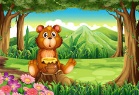 Dinosaurs roar!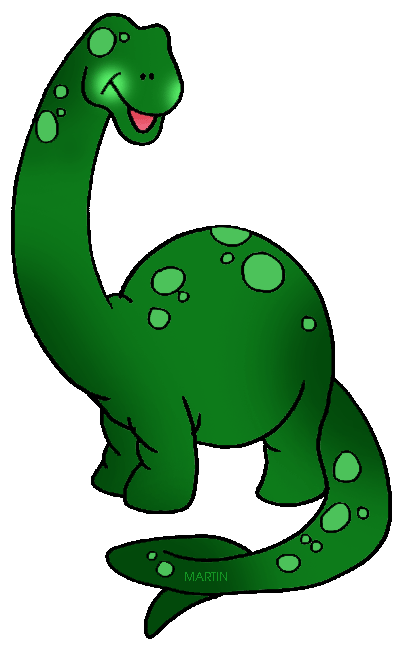 Catch me if you can!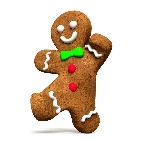 Lost and Found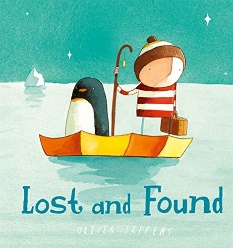 The Perfect Pet!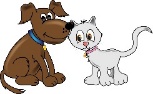 Supertato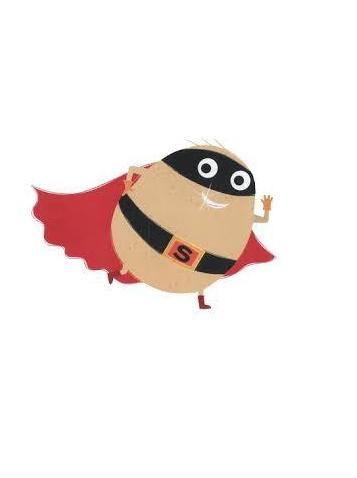 Fee Fi Fo Fum!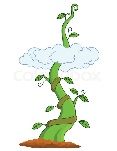 Jungle safari and Ugly Bugs!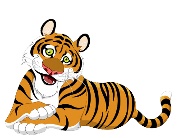 Cornerstones UnitsWhy do squirrels hide their nuts?Which was the biggest dinosaur? (adapted Nursery unit)Are we there yet? Do you want to be friends?What is a reflection? (water and ice)Can I have a dog yet? (adapted Nursery unit)Are carrots orange?Will you read me a story?Can I switch it on?Do cows drink milk?Why do zebras have stripes?Why do ladybirds have spots?What’s that sound?Topic / textsSettling inOwl Babies – 2 weeksGoldilocks- 4 weeksBear Hunt  - 2 weeksDinosaur Roar! Harry and his bucketful of dinosaurs –3 weeksGingerbread Man – 3 weeksChristmas -2 weeksLost and found – 2 weeksPets - Cat in a tree – 4 weeksSupertato – 5 weeksCreative scenariosJack and the Beanstalk Farm trip – 1 weekJungle safari – 2 weeksMini beasts – 3 weeksMemorable Experience Visit from a hedgehog Dinosaur MuseumHandling real fishPet RoadshowSuperhero dayVisit to a farmDramaUgly Bug BallPersonal, social and emotional DevelopmentDaily routines, rules and responsibilitiesSense of belonging / families / school familyLearning to work and play together / recognising and coping with feelingsGrowth mindsetResilienceResilienceSex and Relationship educationCommunication and languageParticipation songs, rhymes and familiar storiesBarnaby Bear, Show and tell, talking about familiar things and asking questions to find out more Role play – woodland area, Home cornerExtend questioning skillsVocabulary Oral story tellingMaking observationsComparative language Role play – dinosaur museum, Home corner, McDonald’s, Christmas Post OfficeExtend questioning skillsVocabulary Making observationsRole play – Dark / ice cave, School role play, Pet shop / vetsVocabularyOral recounts and story tellingRole play – bakery, Superhero centre, SchoolVocabulary – improving a sentenceRole play – shoe shop, Home cornerVocabulary – improving a sentence / adjectivesMaking observations, using all sensesRole play – jungle, home cornerMathsNumber: Counting assessmentsShape, Space & Measures: sorting and pattern, 2D shapes,comparison of size and weightNumber: 0 – 4. Addition and subtractionShape, Space & Measures:2D and 3D shape, capacity, size, length and weight, positional language, moneyNumber: 5 – 7.   Addition and subtraction, Data handling Shape, Space & Measures:Pattern, length and weight in pet shop, moneyNumber: 8 – 10.  Addition and subtraction ( including counting on and back), Sharing, halving Shape, Space & Measures: symmetry, money, timeNumber: 11 - 15, double and half, grouping in twos, number bonds to 10, writing numeralsShape, Space & Measures:Length (measuring giants and beanstalks, feet, shoes) 2D and 3D shape, money, timeNumber: 16 - 20, double and half, grouping in fives and tensShape, Space & Measures: SymmetryLiteracyNarrative: Stories with predictable and patterned languageTraditional story GoldilocksLabels and captionsWriting a letterSequencing a story / story mapsComposition – writing a caption / sentenceNon fiction: books about owls, hedgehogs, woodland animals  and bearsBig Write: Recount of what we like to do in schoolNarrative: Stories about the same character – Harry and his dinosaurs, writing a sentenceRecount what the dinosaurs did, Rhyming wordsNon fiction: Descriptions of dinosaurs and Gruffalo and own monster, signs and labels, recounts, lists, information books about dinosaurs, sequencing instructions to make Gruffalo KrispiesBig Write: Monsters Inc – what is behind the door?Narrative: story structure and composition – extending writing to 2 sentences or more / conjunctive ‘and’‘Speech’ – what did penguin say?Books by Oliver JeffersRecount what was frozen in the ice?Rhyming wordsSequencing storyNon fiction: books and information posters about pets / comparing fiction and non fiction booksLists, labels Big Write: Letter to recommend a petNarrative: Story maps, story writing – beginning to write at lengthLabelling mapsRecounts / newspaper reports of where the evil pea is and what he has doneBig Write: How will you get the gingerbread man across the river?Narrative: Sequencing a story, writing a letter, retelling a familiar story, rhyming pairsNon fiction: Instructions to plant a beanBig Write: write the ending of the storyNarrative: Jungle report, Farm recount, animal poetry and songsNon fiction: books and information posters about jungle animals and bugs / comparing fiction and non fiction booksBig Write: recount of farm visitUnderstanding the World Woodland area and animalsSettingsHibernation Developing observation and language skillsScience experiment: Squirrel muffinsICT: Beats and rhythmsAutumn festivals: Bonfire night, Diwali, ChristmasSeasonal changes - signs of AutumnAll about dinosaurs / what’s in the egg? / fossils / bonesSelecting healthy foodICT: Technology and me       (Dinosaur museum)Ice experimentsCaring for living things Handling real fishPlaying with light toys / shadows / reflectionCaring for pets – how to keep them safe, happy and healthy Feeding the birdsSpring festival – Easter, Chinese New YearScience experiment: Snowman melting / handling real fishICT: Animal safari (Pets)Shape HuntMaps of where evil pea is hidingHealthy eating - vegetablesScience experiment: Dissolving a gingerbread biscuitICT: Robots (Catch the gingerbread / maps)Life cycle of a frog Planting beans / diary of growthFood from the farmScience experiment:  Floating and sinkingICT: My Online LifeUsing all of our senses in the jungleJungle setting and animalsRecycling – make a junk costume for Ugly Bug BallInvestigating bugsObservation of snailsScience experiment: camouflage, spots and stripesICT: Pretty Pictures      (Jungle)Expressive Arts and designs Ongoing provision throughout the year    Creative table, role play, small world play, construction, sand, water, dressing up costumes, musical instruments etcOngoing provision throughout the year    Creative table, role play, small world play, construction, sand, water, dressing up costumes, musical instruments etcOngoing provision throughout the year    Creative table, role play, small world play, construction, sand, water, dressing up costumes, musical instruments etcOngoing provision throughout the year    Creative table, role play, small world play, construction, sand, water, dressing up costumes, musical instruments etcOngoing provision throughout the year    Creative table, role play, small world play, construction, sand, water, dressing up costumes, musical instruments etcOngoing provision throughout the year    Creative table, role play, small world play, construction, sand, water, dressing up costumes, musical instruments etcExpressive Arts and designs Make a birthday cardMake puppets in different ways – paper bag and stick Paint bearsWoodland artMusic PitchMaking junk instrumentsMixing Autumn coloursDinosaur artDinosaurs skeletonsFossil print in clayDrawing skills – how to draw a dinosaurJunk modelling - make something to cheer up the penguinPenguins on ice collage art workClay pets and habitatsLearning new songs for Spring ProductionDesign a gingerbread manDesign a junk model trap to catch the evil peasDesign own SupertatoMusic C20th musicSpring ProductionBuild a castle / den buildingPainting a giantCreate a beanstalkMake 3D castles with bricksMake stick puppetsMake a moving toy Drawing castlesMonet Waterlillies / pond plateJungle art – torn paperMatisse snail collageStone bugsAfrican prints and jewellery makingMusic RhythmPhysical DevelopmentOngoing provision throughout the yearShake up wake up routines: Cosmic kids yoga / Big Moves Island Adventure / Dough Disco / Go NoodleForest SchoolsMuddy KitchenSmall apparatus equipment Big play: crates, planks, stepping stones, den building, bikes, slide, climbing frame etcJunk modellingConstructionFine motor activitiesOngoing provision throughout the yearShake up wake up routines: Cosmic kids yoga / Big Moves Island Adventure / Dough Disco / Go NoodleForest SchoolsMuddy KitchenSmall apparatus equipment Big play: crates, planks, stepping stones, den building, bikes, slide, climbing frame etcJunk modellingConstructionFine motor activitiesOngoing provision throughout the yearShake up wake up routines: Cosmic kids yoga / Big Moves Island Adventure / Dough Disco / Go NoodleForest SchoolsMuddy KitchenSmall apparatus equipment Big play: crates, planks, stepping stones, den building, bikes, slide, climbing frame etcJunk modellingConstructionFine motor activitiesOngoing provision throughout the yearShake up wake up routines: Cosmic kids yoga / Big Moves Island Adventure / Dough Disco / Go NoodleForest SchoolsMuddy KitchenSmall apparatus equipment Big play: crates, planks, stepping stones, den building, bikes, slide, climbing frame etcJunk modellingConstructionFine motor activitiesOngoing provision throughout the yearShake up wake up routines: Cosmic kids yoga / Big Moves Island Adventure / Dough Disco / Go NoodleForest SchoolsMuddy KitchenSmall apparatus equipment Big play: crates, planks, stepping stones, den building, bikes, slide, climbing frame etcJunk modellingConstructionFine motor activitiesOngoing provision throughout the yearShake up wake up routines: Cosmic kids yoga / Big Moves Island Adventure / Dough Disco / Go NoodleForest SchoolsMuddy KitchenSmall apparatus equipment Big play: crates, planks, stepping stones, den building, bikes, slide, climbing frame etcJunk modellingConstructionFine motor activitiesREAL PE  Unit 1: PersonalUnit 2: SocialUnit 3: CognitiveUnit 4: CreativeUnit 5: Applying PhysicalUnit 6: Health & Fitness